附件2：图书馆研讨室位置图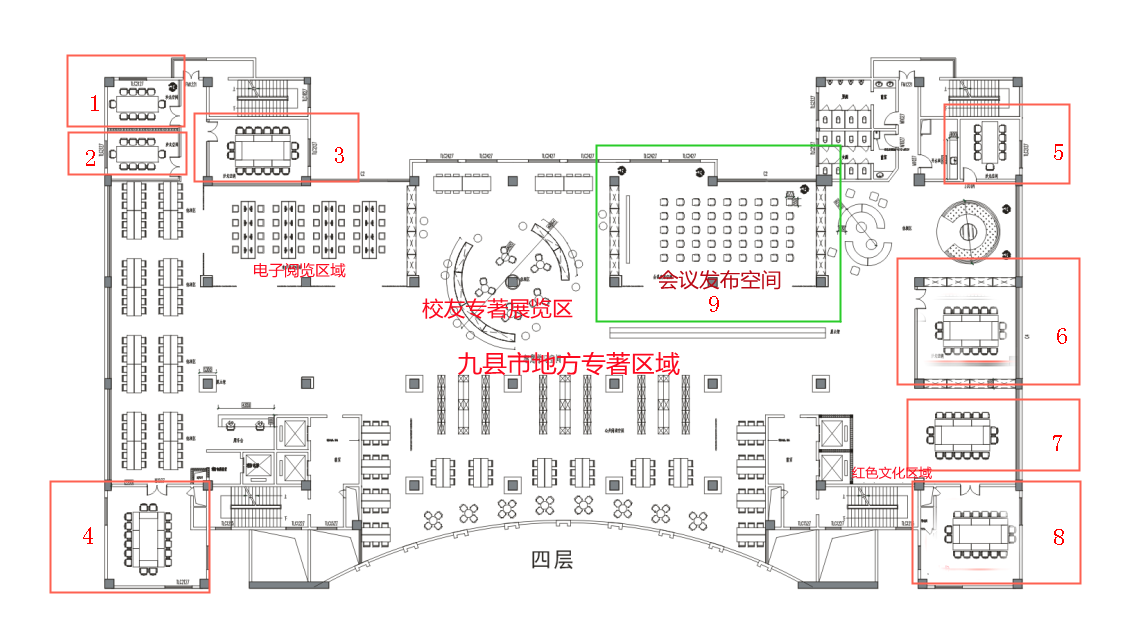 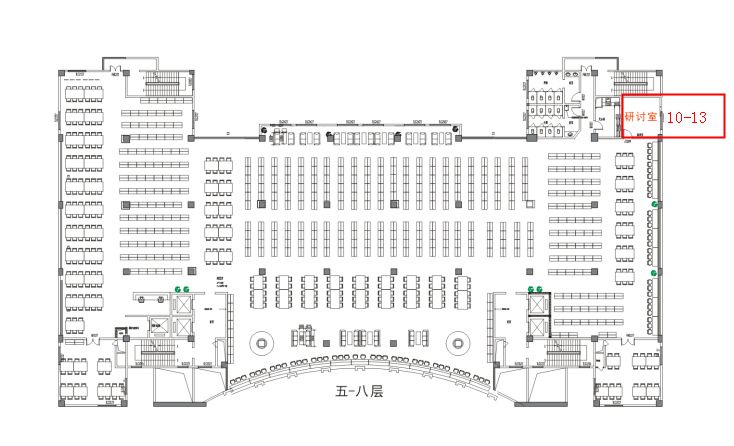 